STERLING HIGH SCHOOL DISTRICT501 S. WARWICK ROAD, SOMERDALE, NEW JERSEY 08083-2175PHONE (856) 784-1287		 FAX (856) 784-7823Matthew Sheehan
Superintendent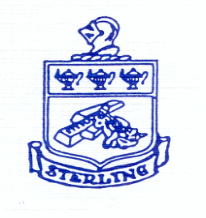 Education Committee MeetingDate:  Start Time:  5:30Meeting End Time:  6:30Attendees:  Shawn Nicholas, Emily Reich, Sophia Vicari, Jarod Claybourn, Jim McCullough, Robynn Considine, Rachel Ravior, and Matthew SheehanEducation Committee Meeting AgendaEducation / Curriculum / GuidanceStrategic Plan> Negotiations> New Schedule ProcessThe Schedule 24-25 Bell schedule Bell  SchedulesScheduling CommitteesOption II:  Policy 5460PEOther (a.m. or p.m. wheel) Middle of Day -Knightime (Blue and Silver) Budget ImpactData UpdatesIXL9th Grade full yearIntervention (Intervention staff, Push in Support)Minga SummerFailing Grades Letter July 8 - Aug 1Curriculum Writing (Math, English, Freshman Seminar, Performing Arts) Athletics / Activities / Performing ArtsInter-District Performing Arts 1/12/24Spring MusicalASL Coach/Advisor UpdateSenior Trip 2025PolicyUpdated Athletic Director and Supervisor of Student Activities (1070)Open EndSchool Safety / MOA / Active Shooter TrainingSpanish Update24/25 School CalendarPD OpportunitiesJefferson Internship ProgramExpansion of SLEWorking on agreement/Conference call